Unit 07 Part 13 Readings – OptimizationOptimizationIn optimization problems we are looking for the largest value or the smallest value that a function can takeOne kind of optimization problem is the extrema - the largest and smallest value that a function would be on an intervalNow we will be looking for the largest or smallest value of a function subject to some kind of constraintThe constraint can usually be described by some equationThe constraint must absolutely, positively be met no matter what the solution isHow to solve them:1)  Draw a picture2)  What are you trying to maximize/minimize?3)  Find an equation relating the variables4)  What is the constraint equation?5)  Combine the two equations6)  Find the derivative7)  Set = 0 and solve8)  Is it the max or min you want?9)  If not, try the endpoints of the interval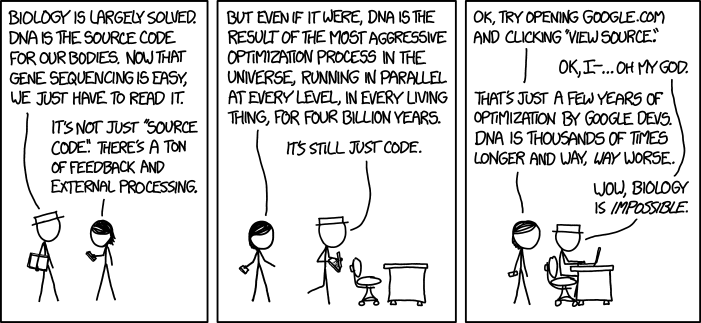 